Формирование творческих способностей детей (по технологии И.А.Лыковой «ЦВЕТНЫЕ ЛАДОШКИ») Данный материал позволит  родителям использовать технику аппликации из природного материала в сочетанием ее с рисованием. Учимся создавать образ животного из природного материала – засушенных листьев, развиваем чувство цвета и композиции.  Рассмотрите вместе с ребенком разложенные на столе красивые осенние листочки, полюбуйтесь, опишите их «красивыми» словами. Вспомните о том, как гуляли в парке, собирали листья, шуршали ими. Сначала нужно представить себе картину (кто или что на ней будет), затем выбрать подходящие листочки, составить картину из листьев на отдельном белом листе и только затем наклеивать их на цветной картон или бархатную бумагу, начиная с крупных деталей (сначала туловище животного, затем голова, лапы). Ребенку необходимо помочь в выборе подходящих по цвету листочков, прикладывая листочки разного цвета к выбранному фону и сравнивая цветосочетания. Подсказать, что мелкие и хрупкие листочки можно брать пинцетом, а листочки лучше проклеивать лишь в центре листочка капелькой клея. В конце работы можно дорисовать хвостик, усы, когти животного.Материалы, инструменты:Красивые по форме и окраске засушенные листья деревьев, клей ПВА, клеевая кисточка, бумажная салфетка, пинцет, белый или цветной картон, черная гуашь, мягкая кисточка.Советы по работе с хрупким материалом:Начинать работу с крупных деталейПромазывать клеем не весь лист, а лишь серединуМелкие листочки можно брать при помощи пинцетаПриклеивать листочки, прижимая их сверху бумажной салфеткойДетское творчество требует похвалы! Трудитесь и творите вместе, не бойтесь хвалить ваших детей!медведи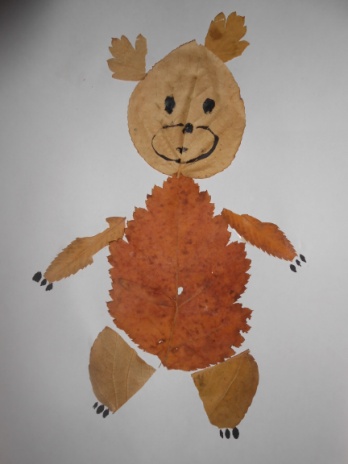 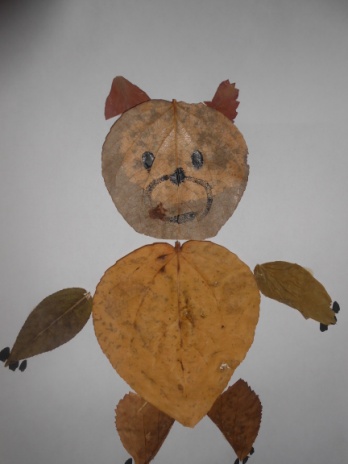 зайцы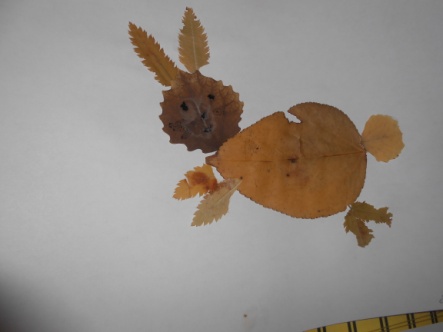 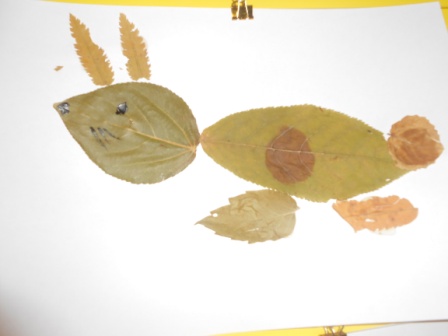 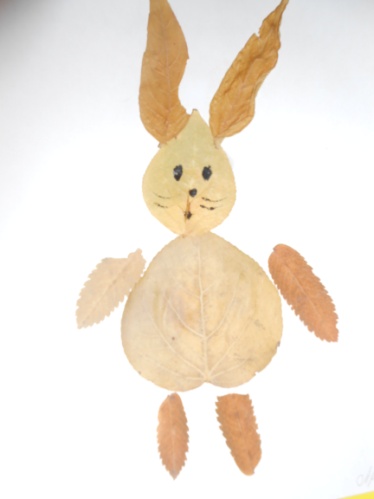 мышка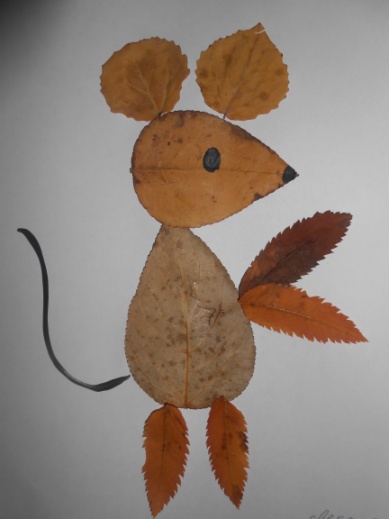 кабан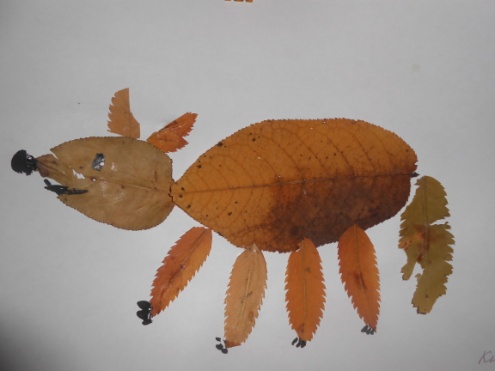 